 «ЗАТВЕРДЖЕНО»Протокол Уповноваженої особиУправління містобудування, архітектури таземельних відносин Звягельської міської ради                                                           26.04.2023 № 6ТЕНДЕРНА ДОКУМЕНТАЦІЯна закупівлю робіт з виготовлення містобудівної документацїї «Розроблення картографічної основи містобудівної документації у масштабі 1:10000 на територію Звягельської міської територіальної громади для розроблення Комплексного плану просторового розвитку території Звягельської міської територіальної громади» за кодом                    ДК 021:2015 - 71410000-5 «Послуги у сфері містобудування»Процедура закупівлі - відкриті торги з особливостямим.Звягель-2023Додаток № 1 до тендерної документаціїКваліфікаційні критерії1 У разі участі об’єднання учасників підтвердження відповідності кваліфікаційним критеріям здійснюється з урахуванням узагальнених об’єднаних показників кожного учасника такого об’єднання на підставі наданої об’єднанням інформації.2 Учасник може для підтвердження своєї відповідності таким кваліфікаційним як наявність обладнання, матеріально-технічної бази та технологій та/або наявність працівників, які мають необхідні знання та досвід залучити спроможності інших суб’єктів господарювання як субпідрядників / співвиконавців.Додаток № 2 до тендерної документаціїПідстави для відмови в участі у процедурі закупівлі* Враховуючи, що відповідно до статті 55 Господарського кодексу України відокремлені підрозділи та філії не є юридичними особами переможець, який є відокремленим підрозділом або філією юридичної особи, має надати витяг або довідку з Єдиного державного реєстру осіб, які вчинили корупційні правопорушення та повний витяг з інформаційно-аналітичної системи «Облік відомостей про притягнення особи до кримінальної відповідальності та наявності судимості» на керівника юридичної особи, а не керівника відокремленого підрозділу або філії. У разі якщо під час розгляду тендерної пропозиції учасника замовником виявлено наявність підстав для відмови в участі у процедурі закупівлі, замовник відхиляє тендерну пропозицію учасника на підставі абзацу 2 підпункту 1 пункту 41 Особливостей, а саме: учасник процедури закупівлі зазначив у тендерній пропозиції недостовірну інформацію, що є суттєвою для визначення результатів відкритих торгів, яку замовником виявлено згідно з абзацом 2 пункту 39 цих особливостей.У разі якщо переможець процедури закупівлі не надав у спосіб, зазначений в тендерній документації, документи, що підтверджують відсутність підстав, встановлених пунктом 44 Особливостей або надав документи, які не відповідають вимогам визначним у тендерній документації або надав їх з порушенням строків визначених Особливостями або наявні підстави для відмови в участі у процедурі закупівлі визначені підпунктами 3, 5, 6 і 12 та абзацом чотирнадцятому пунктом 44 Особливостей замовник відхиляє його на підставі абзацу 3 підпункту 3 пункту 41 Особливостей, а саме: не надав у спосіб, зазначений в тендерній документації, документи, що підтверджують відсутність підстав, визначених пунктом 44 цих особливостей.У разі коли учасник процедури закупівлі має намір залучити інших суб’єктів господарювання як субпідрядників/співвиконавців в обсязі не менш як 20 відсотків вартості договору про закупівлю у разі закупівлі робіт або послуг для підтвердження його відповідності кваліфікаційним критеріям відповідно до частини третьої статті 16 Закону (у разі застосування таких критеріїв до учасника процедури закупівлі), учасник підтверджує відсутність підстав для відмови в участі у процедурі закупівлі субпідрядника(ів) / співвиконавця(ів), визначених пунктом 44 Особливостей, шляхом самостійного декларування відсутності таких підстав в електронній системі закупівель під час подання тендерної пропозиції.Додаток № 3 до тендерної документаціїІнформація про необхідні технічні, якісні та кількісні характеристики предмета закупівлі та технічна специфікація до предмета закупівліТЕХНІЧНЕ ЗАВДАННЯна виконання робіт з виготовлення містобудівної документації«Розроблення картографічної основи містобудівної документації у масштабі 1:10000 на територію Звягельської міської територіальної громади для розроблення Комплексного плану просторового розвитку території Звягельської міської територіальної громади» код ДК 021:2015- 71410000-6 «Послуги в сфері містобудування» (далі-Роботи)1. ЗАГАЛЬНА ІНФОРМАЦІЯ1.2. Мета виконання РобітМета виконання заходів – розроблення картографічної основи містобудівної документації у масштабі 1:10000 на територію Звягельської міської територіальної громади для розроблення Комплексного плану просторового розвитку території Звягельської міської територіальної громади загальною площею 25411,31 га.Результати виконаних робіт будуть використовуватися в геоінформаційних системах та призначаються для:Створення містобудівної документації (Комплексний план просторового розвитку територій територіальної громади, генеральні плани населених пунктів, детальні плани територій, тощо) в інтересах територіальних громад та інших органів місцевого самоврядування.Використання у якості картографічної основи для геопорталу.Оновлення і ведення баз даних містобудівного кадастру.Створення базового набору геопросторових даних передбачених Законом України від 13.04.2020 № 554-IX «Про національну інфраструктуру геопросторових даних».Інвентаризація земель державної та іншої власності.Інвентаризація об’єктів нерухомості та інфраструктури.Уточнення адміністративно-територіальних меж, меж водного, лісового та інших фондів, охоронних зон, тощо.1.3. Опис території проектуЗвягельська міська територіальна громада — територіальна громада в Україні  в Звягельському районі Житомирської області. Адміністративний центр — місто Звягель.До складу громади входять 1 місто Звягель та 14 сіл: Наталівка, Олександрівка, Майстрів, Маковиці, Майстрова Воля, Пилиповичі, Анета, Городище, Степове, Великий Молодьків, Груд, Багате, Дідовичі, Борисівка.Звягельська міська територіальна громада (колишня назва Новоград-Волинська міська територіальна громада) утворена згідно рішення Новоград-Волинської міської ради «Про добровільне приєднання територіальних громад  сіл Майстрівської сільської ради до Новоград-Волинської міської об’єднаної територіальної громади» від 01.11.2018 №562 шляхом об'єднання Звягельської міської ради та Майстрівської сільської ради. Відповідно до розпорядження Кабінету Міністрів України № 711-р від 12 червня 2020 року «Про визначення адміністративних центрів та затвердження територій територіальних громад Житомирської області», до складу громади були включені територія та населені пункти Наталівської, Пилиповицької, Великомолодьківської та Дідовицької сільських рад Новоград-Волинського району Житомирської області.1.4. Вимоги до аерофотозйомки.Аерофотозйомка проводиться з використанням БпЛА (безпілотні літальні апарати), оснащеними відповідними камерами та пристроями геопозиціювання, здатних виконати вимоги щодо якості аерофотоматеріалів, наведених у технічному завданні.БпЛА повинні бути оснащенні GNSS системою, здатною забезпечувати геопозиціювання БпЛА в умовах нестабільного супутникового сигналу задля виконання якісної ортофотограметричної основи. Для цього, Виконавець надає Замовнику копію технічного паспорту чи технічний документ, що підтверджує відповідний функціонал GNSS системи БпЛА.Всі аерофотознімки  в рамках виконання цього технічного завдання, повинні бути отримані з дотриманням  вимог законодавчих та нормативно-правових актів України з питань охорони державної таємниці та Авіаційних правил України «Правила використання повітряного простору України», затверджених спільним наказом Державної авіаційної служби України, Міністерства оборони України від 11 травня 2018 року  № 430/210, зареєстрованим в Міністерстві юстиції України 14 вересня 2018 року за   № 1056/32508.У разі продовження Державіаслужбою України терміну закриття  повітряного   простору України  для  цивільних  користувачів, призупинення надання аеронавігаційних послуг у повітряному просторі України, і як наслідок неможливості виконання аерофотознімальних робіт під час виконання робіт,  дозволяється  використання архівних матеріалів аерофотознімання (топографічної цифрової аерофотозйомки минулих років, виконаної в період 2018-2021 років,  разом з  актуальними даними космічного знімання 2018-2021 років.Актуальні супутникові дані (космічні знімки), які створені в період 2018-2021 років, повинні бути отримані від  офіційного представника в Україні оператора супутникових знімань.На Виконавця покладається вивчення, підбір та отримання архівних матеріалів аерофотознімання та актуальних даних космічного знімання (за необхідності).1.5. Вимоги до розроблення  картографічної основиКартографічна основа за точністю та повнотою відображення змісту, а також кольорового оформлення графічних копій, повинна відповідати вимогам Основних положень створення та оновлення топографічних карт масштабів 1:10 000, 1:25 000,                  1:50 000, 1:100 000, 1:200 000, 1:500 000, 1:1 000 000 і іншим чинним  нормативним документам та створюватися у прийнятих умовних знаках, проекціях, системах координат та розграфках.Картографічна основа виготовляється методами топографічної аерофотозйомки за цифровими технологіями та повинна містити всі об’єкти відповідно до змісту топографічної карти масштабу 1:10 000 і особливостей території, що картографується.Передача метричних та кількісних характеристик об’єктів повинна виконуватись з точністю, яка встановлюється вимогам нормативно–технічних документів щодо виготовлення картографічної основи  масштабу 1:10 000.Об’єкти картографічної основи мають бути ідентифіковані згідно з діючими класифікаторами. За систему кодування топографічних об’єктів або їх узагальнюючого представлення необхідно прийняти їх ідентифікаційні коди та коди відповідних ознак затвердженого «Класифікатора топографічної інформації, яка відображається на топографічних картах масштабів 1:10 000, 1:25 000, 1:50 000, 1:100 000, 1:200 000, 1:500 000, 1:1 000 000».2. ТЕХНІЧНІ СПЕЦИФІКАЦІЇЇ	2.1. Межі території для виконання робіт	Територією для виконання робіт є територія Звягельської міської територіальної громади  площею 25411,31 га.	2.2. Вихідні матеріали для виконання робітЗамовник надає Виконавцю:межі виконання робіт у форматі  *shp (узгоджує із Виконавцем в робочому порядку);наявні архівні топографічні карти (плани) в масштабах 1:10 000, 1:5000, 1:2000 (узгоджує із Виконавцем в робочому порядку);перелік офіційних назв елементів вуличної-дорожньої мережі (узгоджує із Виконавцем в робочому порядку);наявну інформацію про території та об’єкти лісового, природо-заповідного фонду, рекреаційного та оздоровчого призначення, список назв вулиць, урочищ, річок, струмків, озер та інших поіменованих об’єктів (узгоджує із Виконавцем в робочому порядку).	2.3. Вимоги до результатів виконаних робіт	Системою координат при виконанні робіт є Державна геодезична референцна система координат  УСК-2000 (даліУСК-2000) та регіональна (місцева) система координат (МСК-18). Паспорт місцевої системи координат знаходиться на офіційному сайті адміністратора банку геодезичних даних (https://dgm.gki.com.ua/ua/pasporti-regionalnih-systems). Висотною основою при виконанні робіт є Балтійська система висот 1977 року. 	Вимоги до опознаків:Визначення координат і висот опознаків виконується методом GNSS-спостережень, в режимі RTK з використанням двочастотного GNSS-приймача.Вихідними пунктами GNSS-спостережень служать перманентна мережа.За контури опознаків слід використовувати чіткі об’єкти місцевості та інфраструктури.Точність визначення опознаків повинна бути не гірше 10 см-планового положення та не більше 20 см-висотного положення.	Вимоги до цифрових ортофотопланів:Роздільна здатність ортофотопланів повинна становити не більше  0,5 м/піксель. Середня квадратична похибка (точність) ортофотопланів не повинна перевищувати 6 пікселя (для рівнинної місцевості).Ортофотоплани виготовляються з урахуванням цифрової моделі рельєфу.При виготовлені ортофотопланів для трансформування повинні використовуватись центральні частини знімків.Масив ортофотопланів повинен бути розділений на листи згідно розграфки та номенклатури листів М 1:10 000 у відповідності до систем координат УСК-2000   та місцевої системи координат МСК-18.	Результатами аерофотознімання повинні бути файли зображень, що містять:канали RGB (Red Green Blue);радіометричну роздільну здатність на кожен канал 8 bit;одноманітну кольорову гамму, яка відповідає природному відображенню цієї території (RGB);не допускається наявність факторів зовнішнього середовища, що закривають деталі місцевості, окрім листяного покрову на деревах, та не допускається наявність снігового покрову.кут нахилу сонця над горизонтом допускається не менше 20 градусів (для рівнинної місцевості);.не допускаються наявність тіней від хмар, туману та диму, окрім диму, який є наслідком безперервного виробництва;.ортофотоплани  надаються у форматі GEOTIF.файл прив’язки (tfw) повинен мати таку саму назву як TIF-файл до якого він відноситься.цифрові аерофотознімки повинні покривати всю територію Звягельської міської територіальної громади та забезпечувати аерофототопографічну зйомку за цифровими технологіями стереофототопографічним методом та можливість стереофотограмметричної обробки цифрових аерофотознімків на цифрових фотограмметричних приладах.	Вимоги до картографічної основи:Картографічна основа виготовляється з використанням ліцензованих програмних продуктів (геоінформаційних систем), при цьому виготовлена картографічна основа має бути конвертована в електронний формат даних *shp, *shx і *dbf,  та в електронний формат даних *gdb з файлом *mxd, у яких міститься повний набір просторових даних та метаданих з використанням шаблону бази топографічних даних (взятого у Замовника), також повинна забезпечуватись повнота атрибутивної інформації геопросторових даних картографічної основи. Картографічна основа у графічному вигляді повинна бути надана у формі оригіналів номенклатурних аркушів масштабу 1:10 000 у  Регіональній (місцевій) системі координат:  Місцева система координат Житомирської області УСК-2000 (UA_UCS_2000/LCS_18), внутрішній (первинний) формат даних має бути додатково конвертований в растровий формат TIFF, JPEG з файлами прив’язки і РDF з роздільною здатністю не менше 300 dpi.Зміст та наповнення картографічної основи повинні  відповідати вимогам Основних положень створення та оновлення топографічних карт масштабів 1:10 000,                 1:25 000, 1:50 000, 1:100 000, 1:200 000, 1:500 000, 1:1 000 000 і іншим чинним  нормативним документам та  з визначеною точністю і детальністю відображаються:-пункти державної геодезичної мережі планової та висотної основи;-визначні будівлі і споруди та їх характеристики;-промислові об'єкти;-транспортна мережа та об’єкти транспорту;-гідрографія - річки, озера, водосховища та ін.;-об'єкти гідротехнічні та водного транспорту;-об'єкти водопостачання;-рельєф;-рослинність;-державний кордон та межі адміністративно-територіальних утворень;-власні назви населених пунктів, вулиць, залізничних станцій, пристаней, озер, річок, перевалів, долин, ярів та інших географічних об'єктів.Додатково повинні бути  відображені всі об’єкти  соціально-культурного та промислового призначення з обов'язковим зазначенням пояснювального  підпису.Особливі умови до  картографічної основи: гриф обмеження - для відкритого користування. Картографічна основа не повинна містити відомостей, які відносяться до службової інформації, визначених Наказом Держгеокадастру  “Про введення в дію Переліку відомостей, які містять службову інформацію”,  діючого на період  виконання  робіт.Контроль якості та топологічної цілісності цифрової картографічної основи повинен здійснюватися на всіх етапах виконання робіт відповідно до вимог Інструкціі про порядок контролю і приймання топографо-геодезичних та картографічних робіт. Укргеодезкартографія, №19 від 17.02.2000.Гарантійний термін на виконані роботи – 2 роки з дати підписання Сторонами акту прийому-передачі робіт, виконаних в повному обсязі.Вимоги щодо формування складу та структури бази геоданих.Геопрострові дані, на вимогу Постанови КМУ «Про порядок функціонування національної інфраструктури геопросторових даних» від 26.05.2021 р. за №532, повинні бути створені в Державній геодезичній референтній системі координат УСК-2000 (МСК 18) та Балтійській системі висот 1977 року.Розроблена картографічна основа масштабу 1:10000 території Звягельської міської територіальної громади повинна включати в себе значення кількісних та якісних характеристик, а також кодів об’єктів у відповідності до системи класифікації та кодування топографічної інформації для топографічних карт відповідного масштабу, мати узгоджену структуру геопросторової інформації та базу геоданих, що передається у форматі File Geo data base (GDB) разом з форматом даних *mxd,  у яких міститься повний набір просторових даних та метаданих.Інформаційна структура картографічної основи повинна забезпечувати здійснення витягів інформації про об’єкт та здійснення операції з масивами даних: введення, коригування, перегляд та видалення в базі геоданих містобудівного кадастру.Картографічна основа має відповідати шаблону баз топографічних даних, який отримано в замовника.Кожен топографічний об’єкт або його узагальнююче представлення при розроблені  картографічної основи повинен мати окремий код та відповідні атрибути. За систему кодування топографічних об’єктів або їх узагальнюючого представлення необхідно прийняти їх ідентифікаційні коди та коди відповідних ознак затвердженого Класифікатором інформації, яка відображається на топографічних картах масштабів 1:10 000, 1:25 000, 1:50 000, 1:100 000, 1:200 000, 1:500 000, 1:1 000 000. За відсутності окремих кодів ознак, які характеризують об’єкти класифікації необхідно використати державну систему кодів, яка використовується в існуючих геоінформаційних системах.В результаті виконання робіт Замовнику передаються матеріали:Вимоги до друкованих матеріалів, які передаються Замовнику:технічний звіт про комплекс топографо-геодезичних робіт М 1:10 000 - 2 прим.планшети у кольоровому вигляді, в нарізці номенклатурних аркушів в системі координат УСК 2000 (МСК-18) в масштабі карти 1:10 000 - 2 прим.Матеріали, що передаються у формі цифрових файлів на flash-накопичувачах:Геопросторові дані передаються у вигляді електронних файлів:цифрові векторні набори геопросторових даних в електронному форматі  у вигляді файлу *mxd з картографічною базою даних *gdb у яких міститься повний набір просторових даних та метаданих, з системою координат УСК-2000 (МСК-18) та з документами карт (креслень) у форматі *mxd;у векторному форматі *shp, у системі координат УСК-2000 (МСК-18);аерофотознімки місцевості (цифрові масиви даних) з роздільною здатністю аерофотознімків 0,25м/піксель або краще (чи космічних знімків 0,50 м/піксель або краще) у форматі *.tif, *.geotiff з файлом прив’язки у системі координат УСК-2000 (МСК-18);документи карт (планшетів) М 1:10 000 у форматі *pdf у системі координат                   МСК-18;документи карт (планшетів) М 1:10 000 у форматі *jpg у системі координат                  МСК-18;Текстові матеріали передаються у формі цифрових файлів структурованих документів у форматі *pdf.Додаток № 1 до технічного завданняСХЕМА МЕЖ ВИКОНАННЯ РОБІТРозроблення картографічної основи містобудівної документації у масштабі 1:10000 на територію Звягельської міської територіальної громади для розроблення Комплексного плану просторового розвитку території Звягельської міської територіальної громади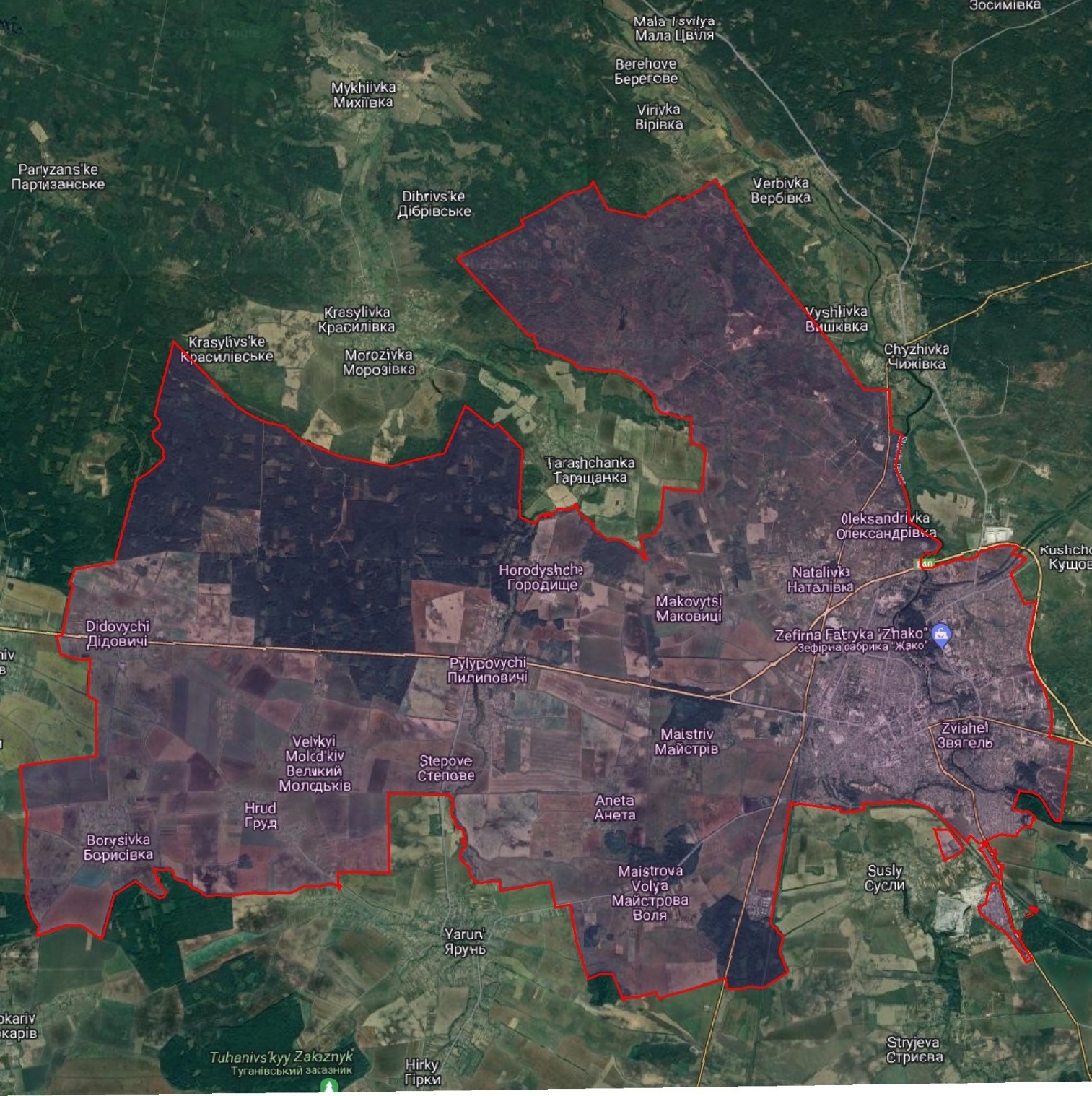 Умовні позначення: - межі виконання робіт з розроблення картографічної основи містобудівної документації у масштабі 1:10000 орієнтовною площею 25411,31 га.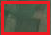 Додаток № 4 до тендерної документаціїПРОЄКТ ДОГОВОРУ ПРО ЗАКУПІВЛЮДОГОВІР № _________Управління містобудування, архітектури та земельних відносин Звягельської міської ради        (далі – «Замовник»), в особі _______________, яка діє на підставі ____________________________, та ______________________________ (далі – «Виконавець»), в особі _______________________________, який діє на підставі ________________________________, з іншої сторони, разом по тексту – «Сторони», кожен окремо – «Сторона», уклали цей Договір про наступне:ПРЕДМЕТ ДОГОВОРУВиконавець зобов’язується виконати роботи з виготовлення містобудівної документації  «Розроблення картографічної основи містобудівної документації у масштабі 1:10000 на територію Звягельської міської територіальної громади для розроблення Комплексного плану просторового розвитку території Звягельської міської територіальної громади» у відповідності до вимог цього Договору (код ДК 021:2015-71410000-5 «Послуги у сфері містобудування», (далі-Роботи), а Замовник зобов’язується прийняти і оплатити такі Роботи в порядку та на умовах визначених Договором .1.2. Найменування, технічні вимоги, обсяг робіт  та вимоги до їх якості зазначено у Техічному завданні (Додаток №1 до Договору). 1.3. Роботи виконуються згідно з діючими в Україні нормами, стандартами, правилами, інструкціями, цінами на проектування та вишукування, Технічним завданням (Додаток №1 до Договору), наданими Замовником вихідними даними.   ЦІНА ДОГОВОРУ2.1. Ціна визначена у  Договорі з урахуванням всіх витрат, податків та зборів Виконавця становить:______________________ (_____________________ грн. 00 коп.), у тому числі ПДВ: ____________ ________ (________________ грн. _____ коп.) або без ПДВ (залежно від системи оподаткування).2.2. Згідно статті 23 Бюджетного кодексу України бюджетні зобов’язання та платежі з бюджету здійснюються лише за наявності відповідного бюджетного призначення.2.3. Джерело фінансування: місцевий бюджет у сумі _____________ грн (прописом).2.4. Ціни встановлюються у національній валюті України.2.5. Ціна визначена у Договорі може бути зменшена, залежно від видатків Замовника на зазначені цілі (відповідно до діючого законодавства).2.6. Покращення якості предмета закупівлі не є підставою для збільшення ціни, визначеної в Договорі. СТРОКИ ТА ПОРЯДОК ВИКОНАННЯ РОБІТВиконавець зобов’язується виконати Роботи відповідно до технічного завдання (Додаток №1 до Договору) та умов цього Договору. Строки виконання Робіт встановлені в Календарному плані (Додаток №2 до Договору), що є невід’ємною частиною цього Договору. Строк виконання Робіт за Договором до 31 жовтня 2023 року.Результатом виконаної Роботи в цілому є документи та матеріали, визначені Технічним завданням (Додаток №1 до Договору) . Результати виконаної Роботи передаються Замовнику у формі, зазначеній в п.3.2 Договору, за адресою _____________________, в терміни, визначені Календарним планом  (Додаток №2 до Договору).Передача Виконавцем та прийняття Замовником результатів виконаних Робіт здійснюється шляхом підписання Сторонами Акту виконаних робіт.Після завершення виконання Робіт в повному обсязі Виконавець готує два примірники актів виконаних робіт та направляє їх Замовнику протягом п’яти робочих днів.Замовник протягом 10 (десяти) робочих днів з дати одержання актів виконаних робіт зобов’язується повернути Виконавцю один примірник акта виконаних робіт, підписаний уповноваженим представником та скріплений печаткою Замовника, або надати в письмовій формі мотивовану відмову від підписання акту виконаних робіт.У разі мотивованої відмови Замовника від прийнятих робіт  Сторонами протягом п’яти робочих днів з моменту отримання Виконавцем такої відмови складається двосторонній акт з переліком недоліків і строків їх усунення. Усунення недоліків здійснюється Виконавцем за власний рахунок протягом строків, визначених в акті. Після усунення недоліків згідно зі складеним актом, Сторонами підписується Акт виконаних робіт.ПОРЯДОК РОЗРАХУНКІВ4.1. Розрахунки за цим Договором здійснюються відповідно до підпункту 2 пункту 19 «Порядку виконання повноважень Державною казначейською службою в особливому режимі в умовах воєнного стану», затвердженого Постановою Кабінету Міністрів України від 09.06.2021 року № 590 (зі змінами та доповненнями) в національній валюті України гривні у безготівковій формі шляхом перерахування належної до сплати суми коштів на поточний рахунок Виконавця, що вказаний у реквізитах цього Договору. Замовник здійснює оплату у межах отриманого бюджетного фінансування.4.2. Розрахунок за фактично виконану Роботу  здійснюється  протягом 30 календарних днів з моменту та на підставі підписаного Сторонами акту виконаних робіт. 4.3. У разі затримки бюджетного фінансування розрахунок за виконані Роботи здійснюється упродовж 30 (тридцяти) робочих днів з дати отримання Замовником бюджетного призначення на фінансування закупівлі на свій реєстраційний рахунок.ГАРАНТІЙНІ ТЕРМІНИ5.1. Виконавець гарантує якість виконаних робіт з моменту підписання Акту виконаних робіт.5.2. Гарантійний термін на виконані роботи -2 роки з дати підписання Сторонами Акту виконаних робіт.5.3.Виконавець зобов'язаний за свій рахунок усунути залежні від нього недоліки.  ПРАВА ТА ОБОВ’ЯЗКИ СТОРІН6.1.	Замовник має право:6.1.1 контролювати хід, якість та обсяги виконання Робіт у строки, встановлені Договором шляхом гласних та негласних перевірок;6.1.2 достроково розірвати Договір у разі невиконання, неналежного виконання зобов'язань Виконавцем, повідомивши його про це не пізніше, ніж за 10 (десять) календарних днів до дати розірвання. У цьому випадку Договір вважається розірваним з дати, зазначеної у письмовому повідомленні Замовника;6.1.3 відмовитись від Договору в односторонньому порядку та вимагати відшкодування збитків, якщо з вини Виконавця не розпочато виконання Робіт;6.1.4  пред'явити претензію по якості виконаних Робіт та зменшувати оплату за фактично невиконані або виконані не в повному обсязі Роботи з вини Виконавця;6.1.5  вимагати своєчасного та повного оформлення всіх супровідних документів, що стосуються цього Договору;6.1.6 вимагати відшкодування збитків, заподіяних у наслідок невиконання або неналежного виконання Виконавцем цього Договору;6.1.7 вимагати безоплатного виправлення недоліків, що виникли внаслідок допущених Виконавцем прорушень.6.2.	Замовник зобов'язаний:6.2.1  надати Виконавцю всю необхідну для виконання Робіт інформацію;6.2.2  вчасно оплатити Роботи у порядку, встановленому Договором;6.2.3  у строки, визначені цим Договором, підписати акт виконаних робіт та повернути Виконавцю один примірник акта виконаних робіт або надати в письмовій формі мотивовану відмову від підписання акту виконаних робіт.6.3.	Виконавець має право:6.3.1  своєчасно та в повному обсязі отримувати плату за якісно виконану Роботу;6.3.2  вимагати своєчасне та повне оформлення всіх супровідних документів, що стосуються цього Договору;6.3.3  вимагати від Замовника вчасного та належного виконання умов цього Договору;6.3.4  достроково виконати Роботи.6.4. Виконавець зобов'язаний:6.4.1  забезпечити виконання Робіт у терміни, встановлені Календарним планом (Додаток №2 до Договору);6.4.2 забезпечити виконання Робіт, якість яких відповідає вимогам, встановленим для такого виду робіт.6.4.3  інформувати Замовника про ускладнення, які виникають в ході виконання Роботи; 6.4.4  своїми силами та за власний рахунок усунути допущені під час виконання Робіт за цим Договором недоліки, які містять відступи від умов Договору;6.4.5  під час виконання Робіт за цим Договором дотримуватись правил та норм охорони праці, техніки безпеки, інших нормативних документів;6.4.6 інформувати Замовника про хід виконання Робіт , у тому числі про відхилення від Календарного плану; 6.4.7 відшкодувати відповідно до законодавства та Договору завдані Замовнику збитки; 6.4.8  вчасно надати Замовникові акт виконаних робіт.ВІДПОВІДАЛЬНІСТЬ СТОРІН ТА ПОРЯДОК ВИРІШЕННЯ СПОРІВ7.1. Сторона, яка порушила господарське зобов’язання, визначене цим Договором та/або чинним законодавством України, зобов’язана відшкодувати завдані цим збитки стороні, права або законні інтереси якої порушено. 7.2. Склад та розмір відшкодування збитків визначається Сторонами за правилами, встановленими Господарським кодексом України.7.3. Збитки стягуються у повній сумі понад штрафні санкції.7.4. У разі невиконання, несвоєчасного виконання зобов’язань з виконання Робіт або виконання Робіт не в повному обсязі, заявленому Замовником, Виконавець сплачує штраф у розмірі 0,1% вартості невиконаних Робіт за кожний день порушення виконання зобов’язань за Договором, а за прострочення понад 30 (тридцять) днів додатково стягується штраф у розмірі 7 % загальної вартості Робіт за Договором.7.5. За порушення умов Договору щодо якості виконаних Робіт з Виконавця стягується штраф у розмірі 20% вартості неякісно виконаних Робіт, обумовлених Технічним завданням (Додаток №1 до Договору).7.6. Замовник не несе відповідальності за затримку бюджетного фінансування та зобов’язується здійснити оплату за виконані Роботи.  Сторони погодились, що Замовник звільняється від сплати будь-яких штрафів, пені, стягнень, тощо стосовно несвоєчасного виконання фінансових зобов’язань за цим Договором, яке викликане затримкою бюджетного фінансування та /або у випадку нездійснення оплати платіжної інструкції Замовника на оплату Робіт за цим Договором Управлінням Державної казначейської служби України.7.7. Збитки (у тому числі, але не обмежуючись: нарахування штрафних санкцій з боку контролюючих органів), завдані Замовнику невиконанням або неналежним виконанням цього Договору підлягають відшкодуванню Виконавцем, у разі наявності його вини, у повному обсязі. Виконавець, який порушив цей Договір при здійсненні ним підприємницької діяльності, відповідає за це порушення, якщо не доведе, що належне виконання виявилося неможливим внаслідок непереборної сили.7.8. Виконавець відшкодовує суму штрафних санкцій чи або збитків понесених Замовником на підставі претензії, протягом 15 (п’ятнадцяти) календарних днів з моменту отримання претензії, шляхом перерахування грошових коштів на розрахунковий рахунок Замовника. Претензія направляється Виконавцю шляхом направлення рекомендованого листа чи на електронну адресу та вважається отриманою на п’ятий день після відправлення.7.9. Всі розбіжності щодо укладення, виконання, розірвання, зміни, визнання недійсним повністю або частково, а також з будь-яких інших питань, що стосуються даного Договору, Сторони врегульовують шляхом переговорів. У випадку недосягнення Сторонами домовленості, спори  у відповідності до законодавства України будуть вирішуватися у судовому порядку.ФОРС-МАЖОРНІ ОБСТАВИНИ8.1. Сторони звільняються від відповідальності за невиконання або неналежне виконання зобов’язань за цим Договором у разі виникнення обставин непереборної сили, які не існували під час укладання Договору та виникли поза волею Сторін. Під непереборною силою в цьому Договорі розуміються будь-які надзвичайні або невідворотні події зовнішнього щодо Сторін характеру або їх наслідки, які виникають без вини Сторін, поза їх волею або всупереч волі й бажанню Сторін, і які не можна, за умови застосування звичайних для цього заходів, передбачити й не можна при всій обережності й передбачливості запобігти (уникнути).8.2. Сторона не звільняється від відповідальності за несвоєчасне виконання зобов’язань, якщо обставини, визначені п 8.1 цього Договору, настали у період прострочення виконання зобов’язання, або до укладення цього Договору і були відомі винній стороні на час укладення цього Договору.8.3. Сторона зобов’язана повідомити іншу Сторону на поштову адресу або електронну адресу, зазначену в розділі Реквізити сторін про настання та припинення дії обставин непереборної сили, з наданням документа, виданого Торгово-Промисловою Палатою України чи іншим компетентним органом, протягом 5 (п’яти) робочих днів від дати настання або припинення. Недотримання строків повідомлення про настання обставин непереборної сили позбавляє Сторону посилатися на такі обставини як підставу звільнення від відповідальності.8.4. У випадку настання обставин, визначених п. 8.1 цього Договору, час виконання зобов’язань продовжується на час дії таких обставин або усунення їх наслідків.8.5. Якщо обставини, визначені п. 8.1 цього Договору, тривають більше трьох місяців, кожна із Сторін має право розірвати дію цього Договору шляхом письмового повідомлення іншої Сторони на її електронну адресу, зазначену в розділі Реквізити сторін, при цьому Сторони мають провести остаточні взаєморозрахунки на дату припинення цього Договору.9. СТРОК ДІЇ ДОГОВОРУ9.1. Договір набирає чинності  з дати його підписання Сторонами та діє до 31.12.2023 року, але до повного виконання Сторонами зобов’язань.9.2. У разі дострокового виконання Сторонами своїх зобов’язань за цим Договором, зобов'язання припиняється виконанням, проведеним належним чином, що підтверджується актом виконаних робіт та документом, який підтверджує повний розрахунок за цим Договором.9.3. Закінчення строку дії цього Договору не звільняє Сторони від відповідальності за його порушення, що мало місце під час його дії.10. ІНШІ УМОВИ10.1. Умови договору про закупівлю не повинні відрізнятися від змісту тендерної пропозиції переможця процедури закупівлі, крім випадків визначених пунктом 18 постанови Кабінету Міністрів України від 12.10.2022 року № 1178 «Про затвердження особливостей здійснення публічних закупівель товарів, робіт і послуг для замовників, передбачених Законом України «Про публічні закупівлі», на період дії правового режиму воєнного стану в Україні та протягом 90 днів з дня його припинення або скасування».10.2. Істотними умовами цього Договору є предмет договору (номенклатура, асортимент), ціна та строк дії договору, а також умови, визнані такими за законом. Інші умови Договору про закупівлю істотними не є та можуть змінюватися відповідно до норм Господарського та Цивільного кодексів.10.3. Зміна істотних умов Договору допускається виключно у наступних випадках:1) зменшення обсягів закупівлі, зокрема з урахуванням фактичного обсягу видатків замовника;2) покращення якості предмета закупівлі за умови, що таке покращення не призведе до збільшення суми, визначеної в договорі про закупівлю. У цьому випадку Сторони погоджуються, що зміна умов Договору в частині покращення якості предмету закупівлі відбувається на підставі письмового звернення Сторони Договору із зазначенням підстав та обґрунтування, що зумовили покращення якості предмету закупівлі визначених даним Договором та наданням відповідного документального підтвердження. Під покращенням якості предмету закупівлі Сторони розуміють покращення технічних характеристик Робіт тощо;3) продовження строку дії договору про закупівлю та/або строку виконання зобов’язань щодо  виконання робіт у разі виникнення документально підтверджених об’єктивних обставин, що спричинили таке продовження, у тому числі обставин непереборної сили, затримки фінансування витрат замовника, за умови, що такі зміни не призведуть до збільшення суми, визначеної в договорі про закупівлю. У цьому випадку Сторони погоджуються, що продовження стоку дії Договору та/або строку виконання зобов’язань відбувається на підставі письмового звернення Сторони Договору із зазначенням підстав, обґрунтування продовження строку дії даного Договору та/або строку виконання зобов’язань щодо виконання Робіт, у тому числі обставин непереборної сили, затримки фінансування витрат Споживача. До письмового звернення Сторона, що звертається додає документ (документи), що документально підтверджують об’єктивні обставини, що спричинили таке продовження;4) погодження зміни ціни в договорі про закупівлю в бік зменшення (без зміни кількості (обсягу) та якості робіт). У цьому випадку Сторони погоджуються, що зміна ціни відбувається на підставі письмового звернення Сторони Договору із зазначенням підстав та обґрунтування щодо зміни ціни в бік зменшення;5) зміни ціни в договорі про закупівлю у зв’язку з зміною ставок податків і зборів та/або зміною умов щодо надання пільг з оподаткування – пропорційно до зміни таких ставок та/або пільг з оподаткування, а також у зв’язку з зміною системи оподаткування пропорційно до зміни податкового навантаження внаслідок зміни системи оподаткування;У цьому випадку Сторони погоджуються, що зміну ціни здійснюють у такому порядку:•	підставою для зміни ціни є письмове звернення Сторони Договору та набрання чинності документу, яким затверджені чи встановлені такі ставки податків і збори та/або зміни умов щодо надання пільг з оподаткування;•	сторони погоджуються, що Сторона, яка звертається з пропозицією про внесення змін з підстав визначених даним пунктом обов’язково до письмового звернення надає документ, який встановлює/змінює такі ставки податків і збори та/або змінює умови щодо надання пільг з оподаткування;•	нову (змінену) ціну Сторони застосовують з дня введення в дію відповідного документу, яким затверджені чи встановлені такі ставки податків і зборів та/або зміни щодо надання умов пільг з оподаткування;•	зміна ціни відбувається пропорційно зміненій (зміненим) частині (частинам) складової такої ціни, в тому числі і загальна вартість Договору;6) зміни встановленого згідно із законодавством органами державної статистики індексу споживчих цін, зміни курсу іноземної валюти, зміни біржових котирувань або показників Platts, ARGUS, регульованих цін (тарифів), нормативів.У цьому випадку Сторони погоджуються, що зміну ціни здійснюють у такому порядку:•	підставою для зміни ціни є письмове звернення Сторони Договору, у разі настання однієї або декілька підстав визначених даним пунктом;•	сторони погоджуються, що Сторона, яка звертається з пропозицією про внесення змін з підстав визначених даним пунктом обов’язково до письмового звернення надає документ, який підтверджує зміни встановленого згідно із законодавством органами державної статистики індексу споживчих цін, зміни курсу іноземної валюти, зміни біржових котирувань або показників Platts, ARGUS, регульованих цін (тарифів), нормативів.•	нову (змінену) ціну у разі зміни встановленого згідно із законодавством органами державної статистики індексу споживчих цін, зміни курсу іноземної валюти, зміни біржових котирувань або показників Platts, ARGUS, регульованих цін (тарифів), нормативів Сторони застосовують з дня введення в дію відповідного документу, яким затвердженні чи встановленні регульовані ціни (тарифи) і нормативи, що застосовуються у даному Договорі, якщо інше не встановлено чинним законодавством України (у тому числі відповідними документом);10.4. Сторона Договору, яка вважає за необхідне внести зміни або розірвати Договір, повинна надіслати в письмовій формі на електронну або поштову адресу пропозиції про це другій Стороні за Договором.10.5. Кожна Сторона несе повну відповідальність за правильність указаних нею в Договорі реквізитів у розділі Реквізити сторін. Сторони зобов’язуються своєчасно в письмовій формі повідомляти одна одну про зміну поштових, банківських та інших реквізитів упродовж 5 (п’яти) робочих днів з моменту їх зміни, а в разі неповідомлення в установлений строк несуть ризик настання пов’язаних з цим несприятливих наслідків.10.6. Додатки, доповнення та зміни даного Договору здійснюються шляхом укладення додаткових угод, які мають бути підписані обома Сторонами та є невід’ємними частинами цього Договору. Жодна із сторін не має права передавати права та зобов’язання по даному Договору третій стороні без письмового погодження цього з другою стороною.10.7. Цей Договір підписаний в двох екземплярах, які мають рівну юридичну силу, та вступає в дію з дати його підписання обома Сторонами.ДОДАТКИДодатками до Договору, що є невід’ємною його частиною, є такі документи:Додаток №1 – «Технічне завдання»Додаток №2 – «Календарний план»Додаток №3 – «Кошторис»РЕКВІЗИТИ СТОРІНДодаток №1до Договору від ___.__.20__.№_Технічне завдання*складається, з урахуванням потреби ЗамовникаДодаток №2до Договору від ___.__.20__.№_Календарний планПІДПИСИ СТОРІНЗАМОВНИК	ВИКОНАВЕЦЬ___________/……../	________/……../М.П.	М.П.Додаток №3до Договору від ___.__.20__.№_Кошторис№Загальні положенняЗагальні положення1231Терміни, які вживаються в тендерній документаціїТендерну документацію розроблено відповідно до вимог Закону України «Про публічні закупівлі» (зі змінами) (далі – Закон) та постанови Кабінету Міністрів України «Про затвердження особливостей здійснення публічних закупівель товарів, робіт і послуг для замовників, передбачених Законом України “Про публічні закупівлі”, на період дії правового режиму воєнного стану в Україні та протягом 90 днів з дня його припинення або скасування» від 12.10.2022 № 1178(зі змінами) (далі – Особливості). Терміни вживаються у значенні, наведеному в Законі з урахуванням Особливсотей.2Інформація про замовника торгів2.1повне найменуванняУправління містобудування, архітектури та земельних відносин Звягельської міської ради2.2місцезнаходженнявул. Шевченка,16, м. Звягель, Житомирська область, 11700 2.3Посадова(і) особа(и) замовника, уповноважена(і) здійснювати зв'язок з учасникамипрізвище, ім'я, по батькові: Голуб Оксана Дмитрівнапосада: головний бухгалтерпрізвище, ім'я, по батькові: Скорик Руслан Олександровичпосада: начальник служби містобудівного кадаструелектронна адреса: up.arxitektura@meta.uaтелефон:  (04141) 3-53-693Процедура закупівлівідкриті торги з особливостями,  затвердженими Постановою Кабінету Міністрів України від 12.10.2022р. №1178 «Про затвердження особливостей здійснення публічних закупівель товарів, робіт і послуг для замовників, передбачених Законом України «Про публічні закупівлі», на період дії правового режиму воєнного стану в Україні та протягом 90 днів з дня його припинення або скасування».4Інформація про предмет закупівліроботи4.1назва предмета закупівліВиготовлення містобудівної документації  «Розроблення картографічної основи містобудівної документації у масштабі 1:10000 на територію Звягельської міської територіальної громади для розроблення Комплексного плану просторового розвитку території Звягельської міської територіальної громади»                                               ДК 021:2015-71410000-5 «Послуги у сфері містобудування»4.2опис окремої частини (частин) предмета закупівлі (лота), щодо якої можуть бути подані тендерні пропозиціїзакупівля здійснюється без поділу на лоти4.3місце, де повинні бути виконані роботи чи надані послуги, їх обсягиМісце надання послуг/виконання робіт: Звягельська міська територіальна громада________________________________________________Обсяг  виконання робіт: одна роботаОчікувана вартість предмета закупівлі: 1 990 000,00 грн (один мільйон дев’ятсот дев’яносто тисяч гривеь 00 копійок) з ПДВ.4.4строки виконання робіт, надання послуг до 31.10.20235Недискримінація учасниківУчасники (резиденти та нерезиденти) всіх форм власності та організаційно-правових форм беруть участь у процедурах закупівель на рівних умовах6Інформація про валюту, у якій повинна бути зазначена ціна тендерної пропозиціївалютою тендерної пропозиції є гривня;7Інформація про мову (мови), якою (якими) повинні бути складені тендерні пропозиціїУсі документи тендерної пропозиції, які готуються безпосередньо учасником повинні бути складені українською мовою. У разі, якщо документ або інформація, надання яких передбачено цією тендерною документацією, складені іншою мовою, ніж передбачено умовами цієї тендерної документації, у складі тендерної пропозиції надається документ мовою оригіналу з обов’язковим перекладом українською мовою. Якщо учасник торгів є нерезидентом України, він може подавати свою тендерну пропозицію іншою мовою з обов’язковим перекладом українською мовою8Інформація про прийняття чи неприйняття до розгляду тендерної пропозиції, ціна якої є вищою, ніж очікувана вартість предмета закупівлі, визначена замовником в оголошенні про проведення відкритих торгівЗамовник не приймає до розгляду тендерні пропозиції, ціни яких є вищими ніж очікувана вартість предмета, визначена замовником в оголошенні про проведення відкритих торгівПорядок унесення змін та надання роз'яснень до тендерної документаціїПорядок унесення змін та надання роз'яснень до тендерної документаціїПорядок унесення змін та надання роз'яснень до тендерної документації1Процедура надання роз'яснень щодо тендерної документаціїФізична/юридична особа має право не пізніше ніж за три дні до закінчення строку подання тендерної пропозиції звернутися через електронну систему закупівель до замовника за роз’ясненнями щодо тендерної документації та/або звернутися до замовника з вимогою щодо усунення порушення під час проведення тендеру. Усі звернення за роз’ясненнями та звернення щодо усунення порушення автоматично оприлюднюються в електронній системі закупівель без ідентифікації особи, яка звернулася до замовника. Замовник повинен протягом трьох днів з дати їх оприлюднення надати роз’яснення на звернення шляхом оприлюднення його в електронній системі закупівель.У разі несвоєчасного надання замовником роз’яснень щодо змісту тендерної документації електронна система закупівель автоматично зупиняє перебіг відкритих торгів.Для поновлення перебігу відкритих торгів замовник повинен розмістити роз’яснення щодо змісту тендерної документації в електронній системі закупівель з одночасним продовженням строку подання тендерних пропозицій не менш як на чотири дні.2Внесення змін до тендерної документаціїЗамовник має право з власної ініціативи або у разі усунення порушень вимог законодавства у сфері публічних закупівель, викладених у висновку органу державного фінансового контролю відповідно до статті 8 Закону, або за результатами звернень, або на підставі рішення органу оскарження внести зміни до тендерної документації. У разі внесення змін до тендерної документації строк для подання тендерних пропозицій продовжується замовником в електронній системі закупівель таким чином, щоб з моменту внесення змін до тендерної документації до закінчення кінцевого строку подання тендерних пропозицій залишалося не менше чотирьох днів.Зміни, що вносяться замовником до тендерної документації, розміщуються та відображаються в електронній системі закупівель у вигляді нової редакції тендерної документації додатково до початкової редакції тендерної документації. Замовник разом із змінами до тендерної документації в окремому документі оприлюднює перелік змін, що вносяться. Зміни до тендерної документації у машинозчитувальному форматі розміщуються в електронній системі закупівель протягом одного дня з дати прийняття рішення про їх внесення.Інструкція з підготовки тендерної пропозиціїІнструкція з підготовки тендерної пропозиціїІнструкція з підготовки тендерної пропозиції1Зміст і спосіб подання тендерної пропозиціїТендерна пропозиція подається в електронному вигляді через електронну систему закупівель шляхом заповнення електронних форм з окремими полями, де зазначається інформація про ціну, інші критерії оцінки (у разі їх встановлення замовником), інформація від учасника процедури закупівлі про його відповідність кваліфікаційним (кваліфікаційному) критеріям, наявність/відсутність підстав, установлених пунктом 44 Особливостей і в тендерній документації, та шляхом завантаження:інформації та документи, які підтверджують відповідність учасника кваліфікаційним вимогам встановленим у Додатку № 1 до тендерної документації;інформації про підтвердження відсутності підстав для відмови в участі у відкритих торгах, встановлені пунктом 44 Особливостей у відповідності до вимог визначених у Додатку № 2 до тендерної документації;інформації та документів, які підтверджують відповідність технічним, якісним та кількісним характеристики предмета закупівлі відповідно до вимог встановлених у Додатку № 3 до тендерної документації;довідки із зазначенням інформації (повне найменування та місцезнаходження) щодо кожного суб’єкта господарювання, якого учасник планує залучати до виконання робіт чи послуг як субпідрядника/співвиконавця в обсязі не менше 20 відсотків від вартості договору про закупівлю;документ про створення такого об’єднання (у разі якщо тендерна пропозиція подається об’єднанням учасників);документи, які підтверджують повноваження особи на підписання тендерної пропозиції, якщо підписантом тендерної пропозиціє є не керівник учасника;інших документів та / або інформації визначені тендерною документацією та додатками.Кожен учасник має право подати тільки одну тендерну пропозицію (у тому числі до визначеної в тендерній документації частини предмета закупівлі (лота). Документи, що не передбачені законодавством для учасників - юридичних, фізичних осіб, у тому числі фізичних осіб - підприємців, можуть не подаватись у складі тендерної пропозиції, про що учасник повинен зазначити у довідці, з посиланням на норми відповідних нормативно-правових актів (за наявності), в складі своєї тендерної пропозиції.Відсутність документів, що не передбачені законодавством для учасників - юридичних, фізичних осіб, у тому числі фізичних осіб - підприємців, у складі тендерної пропозиції, не може бути підставою для її відхилення.Під час подання тендерної пропозиції учасник не може визначити конфіденційною інформацію про запропоновану ціну, інші критерії оцінки, технічні умови, технічні специфікації та документи, що підтверджують відповідність кваліфікаційним критеріям відповідно до статті 16 Закону, і документи, що підтверджують відсутність підстав, визначених пунктом 44 Особливостей. Для забезпечення виконання цих вимог, учасники, при поданні інформації та документів тендерної пропозиції, не визначають їх як конфіденційні.Під час використання електронної системи закупівель з метою подання пропозицій та їх оцінки документи та дані створюються та подаються з урахуванням вимог законів України «Про електронні документи та електронний документообіг» та «Про електронні довірчі послуги». Замовник не вимагає від учасників засвідчувати документи (матеріали та інформацію), що подаються у складі тендерної пропозиції, печаткою та підписом уповноваженої особи, якщо такі документи (матеріали та інформація) надані у формі електронного документа через електронну систему закупівель із накладанням удосконаленого електронного підпису або кваліфікованого електронного підпису. Учасник під час подання тендерної пропозиції має накласти удосконалений електронний підпис або кваліфікований електронний підпис особи уповноваженої на підписання тендерної пропозиції учасника. У разі подання у складі тендерної пропозиції електронного(их) документа(ів) учасник має накласти удосконалений електронний підпис або кваліфікований електронний підпис особи уповноваженої на підписання тендерної пропозиції учасника на кожен електронний документ.Опис формальних помилок: формальними (несуттєвими) вважаються помилки, що пов’язані з оформленням тендерної пропозиції та не впливають на зміст тендерної пропозиції, а саме - технічні помилки та описки.Перелік формальних помилок, затверджений наказом Мінекономіки від 15.04.2020 № 710:1. інформація/документ, подана учасником процедури закупівлі у складі тендерної пропозиції, містить помилку (помилки) у частині: уживання великої літери; уживання розділових знаків та відмінювання слів у реченні; використання слова або мовного звороту, запозичених з іншої мови; зазначення унікального номера оголошення про проведення конкурентної процедури закупівлі, присвоєного електронною системою закупівель та/або унікального номера повідомлення про намір укласти договір про закупівлю - помилка в цифрах; застосування правил переносу частини слова з рядка в рядок; написання слів разом та/або окремо, та/або через дефіс; нумерації сторінок/аркушів (у тому числі кілька сторінок/аркушів мають однаковий номер, пропущені номери окремих сторінок/аркушів, немає нумерації сторінок/аркушів, нумерація сторінок/аркушів не відповідає переліку, зазначеному в документі). 2. Помилка, зроблена учасником процедури закупівлі під час оформлення тексту документа/унесення інформації в окремі поля електронної форми тендерної пропозиції (у тому числі комп'ютерна коректура, заміна літери (літер) та/або цифри (цифр), переставлення літер (цифр) місцями, пропуск літер (цифр), повторення слів, немає пропуску між словами, заокруглення числа), що не впливає на ціну тендерної пропозиції учасника процедури закупівлі та не призводить до її спотворення та/або не стосується характеристики предмета закупівлі, кваліфікаційних критеріїв до учасника процедури закупівлі. 3. Невірна назва документа (документів), що подається учасником процедури закупівлі у складі тендерної пропозиції, зміст якого відповідає вимогам, визначеним замовником у тендерній документації. 4. Окрема сторінка (сторінки) копії документа (документів) не завірена підписом та/або печаткою учасника процедури закупівлі (у разі її використання). 5. У складі тендерної пропозиції немає документа (документів), на який посилається учасник процедури закупівлі у своїй тендерній пропозиції, при цьому замовником не вимагається подання такого документа в тендерній документації. 6. Подання документа (документів) учасником процедури закупівлі у складі тендерної пропозиції, що не містить власноручного підпису уповноваженої особи учасника процедури закупівлі, якщо на цей документ (документи) накладено її кваліфікований електронний підпис. 7. Подання документа (документів) учасником процедури закупівлі у складі тендерної пропозиції, що складений у довільній формі та не містить вихідного номера. 8. Подання документа учасником процедури закупівлі у складі тендерної пропозиції, що є сканованою копією оригіналу документа/електронного документа. 9. Подання документа учасником процедури закупівлі у складі тендерної пропозиції, який засвідчений підписом уповноваженої особи учасника процедури закупівлі та додатково містить підпис (візу) особи, повноваження якої учасником процедури закупівлі не підтверджені (наприклад, переклад документа завізований перекладачем тощо). 10. Подання документа (документів) учасником процедури закупівлі у складі тендерної пропозиції, що містить (містять) застарілу інформацію про назву вулиці, міста, найменування юридичної особи тощо, у зв'язку з тим, що такі назва, найменування були змінені відповідно до законодавства після того, як відповідний документ (документи) був (були) поданий (подані). 11. Подання документа (документів) учасником процедури закупівлі у складі тендерної пропозиції, в якому позиція цифри (цифр) у сумі є некоректною, при цьому сума, що зазначена прописом, є правильною. 12. Подання документа (документів) учасником процедури закупівлі у складі тендерної пропозиції в форматі, що відрізняється від формату, який вимагається замовником у тендерній документації, при цьому такий формат документа забезпечує можливість його перегляду.Приклади формальних помилок:«вінницька область» замість «Вінницька область» або «місто львів» замість «місто Львів»; «у складі тендерна пропозиція» замість «у складі тендерної пропозиції»;«наявність в учасника процедури закупівлі обладнання матеріально-технічної бази та технологій» замість «наявність в учасника процедури закупівлі обладнання, матеріально-технічної бази та технологій»;«тендернапропозиція» замість «тендерна пропозиція»;«срток поставки» замість «строк поставки»;«Довідка» замість «Лист», «Гарантійний лист» замість «Довідка», «Лист» замість «Гарантійний лист» тощо;подання документа у форматі  «PDF» замість «JPEG», «JPEG» замість «PDF», «RAR» замість «PDF», «7z» замість «PDF» тощо.2Забезпечення тендерної пропозиціїНе вимагається 3Умови повернення чи неповернення забезпечення тендерної пропозиціїНе вимагається4Строк, протягом якого тендерні пропозиції є дійснимиТендерні пропозиції вважаються дійсними протягом 90 днів із дати кінцевого строку подання тендерних пропозицій. Тендерні пропозиції залишаються дійсними протягом зазначеного в тендерній документації строку, який у разі необхідності може бути продовжений.До закінчення зазначеного строку замовник має право вимагати від учасників процедури закупівлі продовження строку дії тендерних пропозицій. Учасник процедури закупівлі має право:відхилити таку вимогу, не втрачаючи при цьому наданого ним забезпечення тендерної пропозиції;погодитися з вимогою та продовжити строк дії поданої ним тендерної пропозиції і наданого забезпечення тендерної пропозиції.У разі необхідності учасник процедури закупівлі має право з власної ініціативи продовжити строк дії своєї тендерної пропозиції, повідомивши про це замовникові через електронну систему закупівель.5Кваліфікаційні критерії до учасників та вимоги, встановлені пунктом 44 ОсобливостейКваліфікаційні критерії та інформація про спосіб їх підтвердження викладені у Додатку № 1 до тендерної документації.Підстави для відмови в участі у процедурі закупівлі встановлені пунктом 44 Особливостей та спосіб підтвердження відповідності учасників викладений у Додатку № 2.6Інформація про технічні, якісні та кількісні характеристики предмета закупівліІнформація про необхідні технічні, якісні та кількісні характеристики предмета закупівлі та технічна специфікація до предмета закупівлі викладена у Додатку № 3.7Інформація про субпідрядника / співвиконавцяУчасник у складі тендерної пропозиції надає інформацію у довільній формі про повне найменування та місцезнаходження щодо кожного суб’єкта господарювання, якого учасник планує залучати до виконання робіт чи послуг як субпідрядника/співвиконавця в обсязі не менше 20 відсотків від вартості договору про закупівлю або довідку у довільній формі про незалучення субпідрядника/співвиконавця.8Внесення змін або відкликання тендерної пропозиції учасникомУчасник процедури закупівлі має право внести зміни до своєї тендерної пропозиції або відкликати її до закінчення кінцевого строку її подання без втрати свого забезпечення тендерної пропозиції. Такі зміни або заява про відкликання тендерної пропозиції враховуються, якщо вони отримані електронною системою закупівель до закінчення кінцевого строку подання тендерних пропозицій.9Ступінь локалізації виробництваНе застосовується Подання та розкриття тендерної пропозиціїПодання та розкриття тендерної пропозиціїПодання та розкриття тендерної пропозиції1Кінцевий строк подання тендерної пропозиціїКінцевий строк подання тендерних пропозицій: 04.05.2023 року 00.00 годТендерні пропозиції після закінчення кінцевого строку їх подання не приймаються електронною системою закупівель.2Дата та час розкриття тендерної пропозиціїВідкриті торги проводяться без застосування електронного аукціону. Електронною системою закупівель після закінчення строку для подання тендерних пропозицій, визначеного замовником в оголошенні про проведення відкритих торгів, розкривається вся інформація, зазначена в тендерній пропозиції (тендерних пропозиціях), у тому числі інформація про ціну / приведену ціну тендерної пропозиції (тендерних пропозицій).Не підлягає розкриттю інформація, що обґрунтовано визначена учасником як конфіденційна, у тому числі інформація, що містить персональні дані. Конфіденційною не може бути визначена інформація про запропоновану ціну, інші критерії оцінки, технічні умови, технічні специфікації та документи, що підтверджують відповідність кваліфікаційним критеріям відповідно до статті 16 Закону, і документи, що підтверджують відсутність підстав, визначених пунктом 44 цих особливостей. Замовник, орган оскарження та Держаудитслужба мають доступ в електронній системі закупівель до інформації, яка визначена учасником процедури закупівлі конфіденційною.Оцінка тендерної пропозиції проводиться електронною системою закупівель автоматично на основі критеріїв і методики оцінки, визначених замовником у тендерній документації, шляхом визначення тендерної пропозиції найбільш економічно вигідною. Найбільш економічно вигідною тендерною пропозицією електронна система закупівель визначає тендерну пропозицію, ціна/приведена ціна якої є найнижчою.Оцінка тендерної пропозиціїОцінка тендерної пропозиціїОцінка тендерної пропозиції1Перелік критеріїв оцінки та методика оцінки тендерних пропозицій із зазначенням питомої ваги кожного критеріюЄдиний критерій оцінки – Ціна – 100%.Ціна тендерної пропозиції повинна враховувати податки і збори, у тому числі, що сплачуються або мають бути сплачені відповідно до положень Податкового кодексу України. У разі, якщо учасник не є платником ПДВ, ціна тендерної пропозиції зазначається без ПДВ.2Інша інформаціяЗамовник самостійно перевіряє інформацію про те, що учасник процедури закупівлі не є громадянином Російської Федерації / Республіки Білорусь (крім тих, що проживають на території України на законних підставах); юридичною особою створеною та зареєстрованою відповідно до законодавства Російської Федерації / Республіки Білорусь; юридичною особою, створеною та зареєстрованою відповідно до законодавства України, кінцевим бенефіціарним власником, членом або учасником (акціонером), що має частку в статутному капіталі 10 і більше відсотків, якої є Російська Федерація / Республіка Білорусь, громадянин Російської Федерації / Республіки Білорусь (крім тих, що проживають на території України на законних підставах), або юридичною особою, створеною та зареєстрованою відповідно до законодавства Російської Федерації / Республіки Білорусь.У разі якщо учасник або його кінцевий бенефіціарний власник, член або учасник (акціонер), що має частку в статутному капіталі 10 і більше відсотків є громадянином Російської Федерації/ Республіки Білорусь та проживає на території України на законних підставах, то учасник у складі тендерної пропозиції має надати:у паспорті громадянина колишнього СРСР зразка 1974 року відмітку про постійну чи тимчасову прописку на території України або зареєстрували на території України свій національний паспортабо посвідку на постійне чи тимчасове проживання на території Україниабо військовий квиток, виданий іноземцю чи особі без громадянства, які в установленому порядку уклали контракт про проходження військової служби у Збройних Силах України, Державній спеціальній службі транспорту або Національній гвардії Україниабо посвідчення біженця чи документ, що підтверджує надання притулку в Україні.У разі якщо учасник або його кінцевий бенефіціарний власник, член або учасник (акціонер), що має частку в статутному капіталі 10 і більше відсотків є громадянином Російської Федерації/ Республіки Білорусь проживає на території України на законних підставах, але у складі тендерної пропозиції не надав відповідні документи, що визначені тендерною документацією або замовником виявлено інформацію у Єдиному державному реєстрі юридичних осіб, фізичних осіб - підприємців та громадських формувань про те, що учасник процедури закупівлі є громадянином Російської Федерації / Республіки Білорусь (крім тих, що проживають на території України на законних підставах); юридичною особою створеною та зареєстрованою відповідно до законодавства Російської Федерації / Республіки Білорусь; юридичною особою, створеною та зареєстрованою відповідно до законодавства України, кінцевим бенефіціарним власником, членом або учасником (акціонером), що має частку в статутному капіталі 10 і більше відсотків, якої є Російська Федерація / Республіка Білорусь, громадянин Російської Федерації / Республіки Білорусь (крім тих, що проживають на території України на законних підставах), або юридичною особою, створеною та зареєстрованою відповідно до законодавства Російської Федерації / Республіки Білорусь, замовник відхиляє такого учасника на підставі абзацу 7 підпункту 1 пункту 41 Особливостей, а саме: учасник процедури закупівлі є громадянином Російської Федерації / Республіки Білорусь (крім того, що проживає на території України на законних підставах); юридичною особою, створеною та зареєстрованою відповідно до законодавства Російської Федерації / Республіки Білорусь; юридичною особою, створеною та зареєстрованою відповідно до законодавства України, кінцевим бенефіціарним власником, членом або учасником (акціонером), що має частку в статутному капіталі 10 і більше відсотків, якої є Російська Федерація / Республіка Білорусь, громадянин Російської Федерації / Республіки Білорусь (крім того, що проживає на території України на законних підставах), або юридичною особою, створеною та зареєстрованою відповідно до законодавства Російської Федерації / Республіки Білорусь; або пропонує в тендерній пропозиції товари походженням з Російської Федерації / Республіки Білорусь (за винятком товарів, необхідних для ремонту та обслуговування товарів, придбаних до набрання чинності постановою Кабінету Міністрів України від 12 жовтня 2022 р. № 1178 “Про затвердження особливостей здійснення публічних закупівель товарів, робіт і послуг для замовників, передбачених Законом України “Про публічні закупівлі”, на період дії правового режиму воєнного стану в Україні та протягом 90 днів з дня його припинення або скасування” (Офіційний вісник України, 2022 р., № 84, ст. 5176).Замовник самостійно перевіряє інформацію про те, що учасник  не здійснює господарську діяльність або його місцезнаходження (місце проживання – для фізичних осіб-підприємців) не знаходиться на тимчасово окупованій території у Переліку територій, на яких ведуться (велися) бойові дії або тимчасово окупованих Російською Федерацією, затвердженого наказом Міністерства з питань реінтеграції тимчасово окупованих територій України від 22.12.2022 № 309 (зі змінами). У разі, якщо місцезнаходження учасника зареєстроване на тимчасово окупованій території, учасник у складі тендерної пропозиції має надати підтвердження зміни податкової адреси на іншу територію України видане уповноваженим на це органом. У випадку якщо учасник зареєстрований на тимчасово окупованій території та учасником не надано у складі тендерної пропозиції підтвердження зміни податкової адреси на іншу територію України видане уповноваженим на це органом, замовник відхиляє його тендерну пропозицію на підставі абзацу 5 підпункту 2 пункту 41 Особливостей, а саме: тендерна пропозиція не відповідає вимогам, установленим у тендерній документації відповідно до абзацу першого частини третьої статті 22 Закону.«Аномально низька ціна тендерної пропозиції» (далі — аномально низька ціна) розуміється ціна / приведена ціна найбільш економічно вигідної тендерної пропозиції, яка є меншою на 40 або більше відсотків середньоарифметичного значення ціни / приведеної ціни тендерних пропозицій інших учасників процедури закупівлі, та / або є меншою на 30 або більше відсотків наступної ціни / приведеної ціни тендерної пропозиції. Аномально низька ціна визначається електронною системою закупівель автоматично за умови наявності не менше двох учасників, які подали свої тендерні пропозиції щодо предмета закупівлі або його частини (лота).Учасник процедури закупівлі, який надав найбільш економічно вигідну тендерну пропозицію, що є аномально низькою, повинен надати протягом одного робочого дня з дня визначення найбільш економічно вигідної тендерної пропозиції обґрунтування в довільній формі щодо цін або вартості відповідних товарів, робіт чи послуг тендерної пропозиції.Замовник може відхилити аномально низьку тендерну пропозицію, якщо учасник не надав належного обґрунтування зазначеної в ній ціни або вартості, та відхиляє аномально низьку тендерну пропозицію в разі ненадходження такого обґрунтування протягом строку, визначеного абзацом п’ятим цього пункту.Обґрунтування аномально низької тендерної пропозиції може містити інформацію про:досягнення економії завдяки застосованому технологічному процесу виробництва товарів, порядку надання послуг чи технології будівництва;сприятливі умови, за яких учасник процедури закупівлі може поставити товари, надати послуги чи виконати роботи, зокрема спеціальну цінову пропозицію (знижку) учасника процедури закупівлі;отримання учасником процедури закупівлі державної допомоги згідно із законодавством.Якщо замовником під час розгляду тендерної пропозиції учасника процедури закупівлі виявлено невідповідності в інформації та/або документах, що подані учасником процедури закупівлі у тендерній пропозиції та/або подання яких передбачалося тендерною документацією, він розміщує у строк, який не може бути меншим ніж два робочі дні до закінчення строку розгляду тендерних пропозицій, повідомлення з вимогою про усунення таких невідповідностей в електронній системі закупівель.Під невідповідністю в інформації та/або документах, що подані учасником процедури закупівлі у складі тендерній пропозиції та/або подання яких вимагається тендерною документацією, розуміється у тому числі відсутність у складі тендерної пропозиції інформації та/або документів, подання яких передбачається тендерною документацією (крім випадків відсутності забезпечення тендерної пропозиції, якщо таке забезпечення вимагалося замовником, та/або відсутності інформації (та/або документів) про технічні та якісні характеристики предмета закупівлі, що пропонується учасником процедури в його тендерній пропозиції). Невідповідністю в інформації та/або документах, які надаються учасником процедури закупівлі на виконання вимог технічної специфікації до предмета закупівлі, вважаються помилки, виправлення яких не призводить до зміни предмета закупівлі, запропонованого учасником процедури закупівлі у складі його тендерної пропозиції, найменування товару, марки, моделі тощо.Замовник не може розміщувати щодо одного і того ж учасника процедури закупівлі більше ніж один раз повідомлення з вимогою про усунення невідповідностей в інформації та/або документах, що подані учасником процедури закупівлі у складі тендерної пропозиції, крім випадків, пов’язаних з виконанням рішення органу оскарження.Замовник має право звернутися за підтвердженням інформації, наданої учасником процедури закупівлі, до органів державної влади, підприємств, установ, організацій відповідно до їх компетенції.У разі отримання достовірної інформації про невідповідність учасника процедури закупівлі вимогам кваліфікаційних критеріїв, наявність підстав, визначених пунктом 44 цих особливостей, або факту зазначення у тендерній пропозиції будь-якої недостовірної інформації, що є суттєвою під час визначення результатів відкритих торгів, замовник відхиляє тендерну пропозицію такого учасника процедури закупівлі.Факт подання тендерної пропозиції учасником процедури закупівлі, який є суб’єктом персональних даних, вважається безумовною згодою суб’єкта персональних даних щодо обробки її персональних даних у зв’язку з участю в процедурі закупівлі, відповідно до абзацу 4 статті 2 Закону України «Про захист персональних даних» від 01.06.2010 №2297-VI.В усіх інших випадках факт подання тендерної пропозиції учасником процедури закупівлі, що є розпорядником персональних даних, вважається підтвердженням наявності у неї права на обробку персональних даних, а також надання такого права замовнику як одержувачу зазначених персональних даних від імені суб’єкта (володільця). Таким чином, відповідальність за неправомірну передачу замовнику персональних даних, а також їх обробку несе виключно учасник процедури закупівлі, що подав тендерну пропозицію.   Учасник, який подав тендерну пропозицію, вважається таким, що згодний з проектом договору про закупівлю, викладеним у Додатку 4  до цієї тендерної документації, та буде дотримуватися умов своєї тендерної пропозиції протягом строку, встановленого в п.4 Розділу «Інструкція з підготовки тендерної пропозиції».3Відхилення тендерних пропозиційЗамовник відхиляє тендерну пропозицію із зазначенням аргументації в електронній системі закупівель у разі, коли:1) учасник процедури закупівлі:зазначив у тендерній пропозиції недостовірну інформацію, що є суттєвою для визначення результатів відкритих торгів, яку замовником виявлено згідно з абзацом другим пункту 39 цих особливостей;не надав забезпечення тендерної пропозиції, якщо таке забезпечення вимагалося замовником;не виправив виявлені замовником після розкриття тендерних пропозицій невідповідності в інформації та/або документах, що подані ним у складі своєї тендерної пропозиції, та/або змінив предмет закупівлі (його найменування, марку, модель тощо) під час виправлення виявлених замовником невідповідностей, протягом 24 годин з моменту розміщення замовником в електронній системі закупівель повідомлення з вимогою про усунення таких невідповідностей;не надав обґрунтування аномально низької ціни тендерної пропозиції протягом строку, визначеного абзацом п’ятим пункту 38 цих особливостей;визначив конфіденційною інформацію, що не може бути визначена як конфіденційна відповідно до вимог абзацу другого пункту 36 цих особливостей;є громадянином Російської Федерації/Республіки Білорусь (крім того, що проживає на території України на законних підставах); юридичною особою, створеною та зареєстрованою відповідно до законодавства Російської Федерації/Республіки Білорусь; юридичною особою, створеною та зареєстрованою відповідно до законодавства України, кінцевим бенефіціарним власником, членом або учасником (акціонером), що має частку в статутному капіталі 10 і більше відсотків, якої є Російська Федерація/Республіка Білорусь, громадянин Російської Федерації/Республіки Білорусь (крім того, що проживає на території України на законних підставах), або юридичною особою, створеною та зареєстрованою відповідно до законодавства Російської Федерації/Республіки Білорусь; або пропонує в тендерній пропозиції товари походженням з Російської Федерації/Республіки Білорусь (за винятком товарів, необхідних для ремонту та обслуговування товарів, придбаних до набрання чинності постановою Кабінету Міністрів України від 12 жовтня 2022 р. № 1178 “Про затвердження особливостей здійснення публічних закупівель товарів, робіт і послуг для замовників, передбачених Законом України “Про публічні закупівлі”, на період дії правового режиму воєнного стану в Україні та протягом 90 днів з дня його припинення або скасування” (Офіційний вісник України, 2022 р., № 84, ст. 5176);2) тендерна пропозиція:не відповідає умовам технічної специфікації та іншим вимогам щодо предмета закупівлі тендерної документації, крім невідповідності у інформації та/або документах, що може бути усунена учасником процедури закупівлі відповідно до пункту 40 цих особливостей;є такою, строк дії якої закінчився;є такою, ціна якої перевищує очікувану вартість предмета закупівлі, визначену замовником в оголошенні про проведення відкритих торгів, якщо замовник у тендерній документації не зазначив про прийняття до розгляду тендерної пропозиції, ціна якої є вищою, ніж очікувана вартість предмета закупівлі, визначена замовником в оголошенні про проведення відкритих торгів, та/або не зазначив прийнятний відсоток перевищення або відсоток перевищення є більшим, ніж зазначений замовником в тендерній документації;не відповідає вимогам, установленим у тендерній документації відповідно до абзацу першого частини третьої статті 22 Закону;3) переможець процедури закупівлі:відмовився від підписання договору про закупівлю відповідно до вимог тендерної документації або укладення договору про закупівлю;не надав у спосіб, зазначений в тендерній документації, документи, що підтверджують відсутність підстав, визначених пунктом 44 цих особливостей;не надав копію ліцензії або документа дозвільного характеру (у разі їх наявності) відповідно до частини другої статті 41 Закону;не надав забезпечення виконання договору про закупівлю, якщо таке забезпечення вимагалося замовником;надав недостовірну інформацію, що є суттєвою для визначення результатів процедури закупівлі, яку замовником виявлено згідно з абзацом другим пункту 39 цих особливостей.Замовник може відхилити тендерну пропозицію із зазначенням аргументації в електронній системі закупівель у разі, коли:учасник процедури закупівлі надав неналежне обґрунтування щодо ціни або вартості відповідних товарів, робіт чи послуг тендерної пропозиції, що є аномально низькою;учасник процедури закупівлі не виконав свої зобов’язання за раніше укладеним договором про закупівлю із тим самим замовником, що призвело до застосування санкції у вигляді штрафів та/або відшкодування збитків протягом трьох років з дати їх застосування, з наданням документального підтвердження застосування до такого учасника санкції (рішення суду або факт добровільної сплати штрафу, або відшкодування збитків).Інформація про відхилення тендерної пропозиції, у тому числі підстави такого відхилення (з посиланням на відповідні положення цих особливостей та умови тендерної документації, яким така тендерна пропозиція та/або учасник не відповідають, із зазначенням, у чому саме полягає така невідповідність), протягом одного дня з дати ухвалення рішення оприлюднюється в електронній системі закупівель та автоматично надсилається учаснику процедури закупівлі/переможцю процедури закупівлі, тендерна пропозиція якого відхилена, через електронну систему закупівель.У разі відхилення тендерної пропозиції, що за результатами оцінки визначена найбільш економічно вигідною, замовник розглядає наступну тендерну пропозицію у списку тендерних пропозицій, розташованих за результатами їх оцінки, починаючи з найкращої, яка вважається в такому випадку найбільш економічно вигідною, у порядку та строки, визначені цими особливостями.Результати тендеру та укладання договору про закупівлюРезультати тендеру та укладання договору про закупівлюРезультати тендеру та укладання договору про закупівлю1Відміна замовником тендеру чи визнання його таким, що не відбувсяЗамовник відміняє відкриті торги у разі:1) відсутності подальшої потреби в закупівлі товарів, робіт чи послуг;2) неможливості усунення порушень, що виникли через виявлені порушення вимог законодавства у сфері публічних закупівель, з описом таких порушень;3) скорочення обсягу видатків на здійснення закупівлі товарів, робіт чи послуг;4) коли здійснення закупівлі стало неможливим внаслідок дії обставин непереборної сили.У разі відміни відкритих торгів замовник протягом одного робочого дня з дати прийняття відповідного рішення зазначає в електронній системі закупівель підстави прийняття такого рішення. Відкриті торги автоматично відміняються електронною системою закупівель у разі:1) відхилення всіх тендерних пропозицій (у тому числі, якщо була подана одна тендерна пропозиція, яка відхилена замовником) згідно з цими особливостями;2) неподання жодної тендерної пропозиції для участі у відкритих торгах у строк, установлений замовником згідно з цими особливостями.Електронною системою закупівель автоматично протягом одного робочого дня з дати настання підстав для відміни відкритих торгів, визначених цим пунктом, оприлюднюється інформація про відміну відкритих торгів.Відкриті торги можуть бути відмінені частково (за лотом).Інформація про відміну відкритих торгів автоматично надсилається всім учасникам процедури закупівлі електронною системою закупівель в день її оприлюднення.2Строк укладання договору про закупівлюЗ метою забезпечення права на оскарження рішень замовника до органу оскарження договір про закупівлю не може бути укладено раніше ніж через п’ять днів з дати оприлюднення в електронній системі закупівель повідомлення про намір укласти договір про закупівлю.Замовник укладає договір про закупівлю з учасником, який визнаний переможцем процедури закупівлі, протягом строку дії його пропозиції, не пізніше ніж через 15 днів з дати прийняття рішення про намір укласти договір про закупівлю відповідно до вимог тендерної документації та тендерної пропозиції переможця процедури закупівлі. У випадку обґрунтованої необхідності строк для укладення договору може бути продовжений до 60 днів. У разі подання скарги до органу оскарження після оприлюднення в електронній системі закупівель повідомлення про намір укласти договір про закупівлю перебіг строку для укладення договору про закупівлю зупиняється.3Проект договору про закупівлюПроект договору про закупівлю викладений у Додатку № 4 до тендерної документації.4Умови укладання договору про закупівлюДоговір про закупівлю укладається відповідно до Цивільного і Господарського кодексів України з урахуванням положень статті 41 Закону, крім частин третьої-п’ятої, сьомої-дев’ятої статті 41 Закону, та цих особливостей.Умови договору про закупівлю не повинні відрізнятися від змісту тендерної пропозиції переможця процедури закупівлі, крім випадків:визначення грошового еквівалента зобов’язання в іноземній валюті;перерахунку ціни в бік зменшення ціни тендерної пропозиції переможця без зменшення обсягів закупівлі;перерахунку ціни та обсягів товарів в бік зменшення за умови необхідності приведення обсягів товарів до кратності упаковки.У разі необхідності перерахунку ціни тендерної пропозиції переможець має надати такий перерахунок замовнику під час укладання договору про закупівлю. Переможець процедури закупівлі під час укладення договору про закупівлю повинен надати шляхом завантаження в електронну систему закупівель: 1) відповідну інформацію про право підписання договору про закупівлю;2) копію ліцензії або документа дозвільного характеру (у разі їх наявності) на провадження певного виду господарської діяльності, якщо отримання дозволу або ліцензії на провадження такого виду діяльності передбачено законом.У разі якщо переможець процедури закупівлі не надав відповідну інформацію про право підписання договору про закупівлю шляхом завантаження її в електронну систему закупівель до кінцевого строку для укладення договору про закупівлю, визначеного пунктом 46 Особливостей, замовник відхиляє його тендерну пропозицію на підставі абзацу 2 підпункту 3 пункту 41 Особливостей.Істотні умови договору про закупівлю не можуть змінюватися після його підписання до виконання зобов’язань сторонами в повному обсязі, крім випадків визначених пунктом 19 Особливостей.5Дії замовника при відмові переможця процедури закупівлі від підписання договору про закупівлюУ разі відхилення тендерної пропозиції з підстави, визначеної підпунктом 3 пункту 41 цих особливостей, замовник визначає переможця процедури закупівлі серед тих учасників процедури закупівлі, тендерна пропозиція (строк дії якої ще не минув) якого відповідає критеріям та умовам, що визначені у тендерній документації, і може бути визнана найбільш економічно вигідною відповідно до вимог Закону та цих особливостей, та приймає рішення про намір укласти договір про закупівлю у порядку та на умовах, визначених статтею 33 Закону та цим пунктом (пункт 46 Особливостей).6Забезпечення виконання договору про закупівлюНе вимагається.№Назва кваліфікаційного критеріюСпосіб підтвердження кваліфікаційного критерію1Наявність в учасника процедури закупівлі обладнання, матеріально-технічної бази та технологій1, 2На підтвердження наявності на обладнання, матеріально-технічної бази та технологій учасник процедури закупівлі має надати довідку за формою 1. Для підтвердження підстави володіння та / або користування учасник процедури закупівлі має надати документи, що підтверджують право власності або інший документ, який підтверджує право володіння або договори оренди обладнання, матеріально-технічної бази та технологій або договори суборенди обладнання, матеріально-технічної бази та технологій або договір про надання послуг тощо, які підтверджують наявність обладнання, матеріально-технічної бази та технологій визначені у довідці.У разі надання у складі тендерної пропозиції договору найму будівлі або іншої капітальної споруди (їх окремої частини) строком на три роки і більше або договору, предметом якого є майно державної або комунальної власності та він укладений за результатами електронного аукціону строком більше ніж на п’ять років або договір найму транспортного засобу за участю фізичної особи, такий договір має бути нотаріально посвідчений.Форма 1Довідкапро наявність обладнання, матеріально-технічної бази та технологій учасникаУчасник _________ (зазначається інформація про назву учасника) на виконання вимог тендерної документації замовника надає інформацію про наявність обладнання, матеріально-технічної бази та технологій, а саме:Довідка обов’язково, серед іншого, повинна містити інформацію про:-GPS приймачі – не менше 2-х одиниць зі сканованими копіями чинного свідоцтва про повірку робочого засобу вимірювальної техніки терміном дії не менше ніж строк виконання робіт за предметом закупівлі;-електронні тахеометри- не менше 1 одиниці зі сканованими копіями чинного свідоцтва про повірку робочого засобу вимірювальної техніки терміном дії не менше, ніж строк виконання робіт за предметом закупівлі;-безпілотний літальний апарат (квадракоптер або дрон) – не менше 1 одиниці;-ліцензоване програмне забезпечення, функціонал якого дозволяє виконати роботи/надати послуги, що є предметом закупівлі згідно технічного завдання-у кількості не менше 2-х робочих місць, з терміном дії ліцензії не менше, ніж строк виконання робіт за предметом закупівлі, або гарантією у довільній формі щодо продовження дії ліцензії ;-широкоформатний плотер Формат А0+ - не менше 1  одиниці;-принтер Формат А3- не менше 1 одиниці;-багатофункціональний пристрій (принтер-копір-сканер) Формат А4 - не менше 2-х одиниць;-комп’ютери не менше 2-х одиниць;-наявність не менше 1 (одного) транспортного засобу для виконання робіт. На підтвердження даної вимоги Учасник надає свідоцтво про реєстрацію транспортного засобу (технічний паспорт) та правовстановлюючі документи, які підтверджують набуття права власності. Учасник повинен надати підтвердження придатності застосованих технологій GPS-корекції супутникового геодезичного GPS (GNSS) приймача.Учасник може для підтвердження своєї відповідності такому критерію залучити спроможності інших суб’єктів господарювання як субпідрядників / співвиконавців.2Наявність в учасника процедури закупівлі працівників відповідної кваліфікації, які мають необхідні знання та досвід1, 2На підтвердження наявності працівників відповідної кваліфікації, які мають необхідні знання та досвід учасник процедури закупівлі має надати довідку за формою 2. Для підтвердження інформації наведеної у довідці учасник має надати накази про призначення працівників або трудові книжки або цивільно-правові договори, відповідний кваліфікаційний сертифікат на інженера-геодезиста. Зазначені Учасником у Довідці інженери-геодезисти повинні бути внесені до Державного реєстру сертифікованих інженерів-геодезистів.Форма 2Довідкапро наявність в учасника працівників відповідної кваліфікації, які мають необхідні знання та досвідУчасник _________ (зазначається інформація про назву учасника) на виконання вимог тендерної документації замовника надає інформацію про працівників відповідної кваліфікації, які мають необхідні знання та досвід, а саме:Учасник обов’язково повинен підтвердити наявність працівників, які мають наступну кваліфікацію:1.Сертифікований інженер-геодезист в кількості не менше 1-го працівника.2.Фахівець з геодезичною освітою - не менше 1-ї особи.3.Спеціаліст по роботі з геоінформаційними системами та технологіями - не менше 1-ї особи.4.Інші працівники, які будуть задіяні до виконання робіт за даним предметом закупівлі із землевпорядною або геодезичною освітою не менше 3-х працівників.  Учасник може для підтвердження своєї відповідності такому критерію залучити спроможності інших суб’єктів господарювання як субпідрядників / співвиконавців.3Наявність документально підтвердженого досвіду виконання аналогічного (аналогічних) за предметом закупівлі договору (договорів) 1На підтвердження наявності документально підтвердженого досвіду виконання аналогічного (аналогічних) за предметом закупівлі договору (договорів) учасник процедури закупівлі має надати довідку за формою 3. Для підтвердження інформації наведеної у довідці учасник має надати копію аналогічного договору з усіма додатками до нього та копію документу(ів), що підтверджують його виконання в повному обсязі.Форма 3Довідкапро наявність в учасника досвіду виконання аналогічного (аналогічних) за предметом закупівлі договору (договорів)Учасник _________ (зазначається інформація про назву учасника) на виконання вимог тендерної документації замовника надає інформацію про наявність досвіду виконання аналогічного (аналогічних) за предметом закупівлі договору (договорів), а саме:№ п/пПідстави для відмови в участі у процедурі закупівліУчасник процедури закупівліПереможець у строк, що не перевищує чотири дні з дати оприлюднення в електронній системі закупівель повідомлення про намір укласти договір про закупівлю, надає замовнику шляхом оприлюднення в електронній системі закупівель:1замовник має незаперечні докази того, що учасник процедури закупівлі пропонує, дає або погоджується дати прямо чи опосередковано будь-якій службовій (посадовій) особі замовника, іншого державного органу винагороду в будь-якій формі (пропозиція щодо наймання на роботу, цінна річ, послуга тощо) з метою вплинути на прийняття рішення щодо визначення переможця процедури закупівлі (підпункт 1 пункту 44 Особливостей)Учасник процедури закупівлі підтверджує відсутність підстави шляхом самостійного декларування відсутності такої підстави в електронній системі закупівель під час подання тендерної пропозиціїПереможець не надає підтвердження своєї відповідності.2відомості про юридичну особу, яка є учасником процедури закупівлі, внесено до Єдиного державного реєстру осіб, які вчинили корупційні або пов’язані з корупцією правопорушення(підпункт 2 пункту 44 Особливостей)Учасник процедури закупівлі підтверджує відсутність підстави шляхом самостійного декларування відсутності такої підстави в електронній системі закупівель під час подання тендерної пропозиціїПереможець не надає підтвердження своєї відповідності.3керівника учасника процедури закупівлі, фізичну особу, яка є учасником процедури закупівлі, було притягнуто згідно із законом  до відповідальності за вчинення корупційного правопорушення або правопорушення, пов’язаного з корупцією(підпункт 3 пункту 44 Особливостей)Учасник процедури закупівлі підтверджує відсутність підстави шляхом самостійного декларування відсутності такої підстави в електронній системі закупівель під час подання тендерної пропозиціїНа момент оприлюднення оголошення про проведення відкритих торгів доступ до Єдиного державного реєстру осіб, які вчинили корупційні або пов’язані з корупцією правопорушення є обмеженим, тому відповідно до пункту 44 Особливостей переможець процедури закупівлі має надати витяг або довідку з Єдиного державного реєстру осіб, які вчинили корупційні правопорушення  про те, що керівника* учасника процедури закупівлі, фізичну особу, яка є учасником процедури закупівлі, не було притягнуто згідно із законом  до відповідальності за вчинення корупційного правопорушення або правопорушення, пов’язаного з корупцією4суб’єкт господарювання (учасник процедури закупівлі) протягом останніх трьох років притягувався до відповідальності за порушення, передбачене пунктом 4 частини другої статті 6, пунктом 1 статті 50 Закону України «Про захист економічної конкуренції», у вигляді вчинення антиконкурентних узгоджених дій, що стосуються спотворення результатів тендерів (підпункт 4 пункту 44 Особливостей)Учасник процедури закупівлі підтверджує відсутність підстави шляхом самостійного декларування відсутності такої підстави в електронній системі закупівель під час подання тендерної пропозиціїПереможець не надає підтвердження своєї відповідності.5фізична особа, яка є учасником процедури закупівлі, була засуджена за кримінальне правопорушення, вчинене з корисливих мотивів (зокрема, пов’язане з хабарництвом та відмиванням коштів), судимість з якої не знято або не погашено в установленому законом порядку (підпункт 5 пункту 44 Особливостей)Учасник процедури закупівлі підтверджує відсутність підстави шляхом самостійного декларування відсутності такої підстави в електронній системі закупівель під час подання тендерної пропозиціїПереможець процедури закупівлі має надати повний витяг з інформаційно-аналітичної системи «Облік відомостей про притягнення особи до кримінальної відповідальності та наявності судимості» про те, що фізична особа, яка є учасником процедури закупівлі до кримінальної відповідальності не притягується, не знятої чи непогашеної судимості не має та в розшуку не перебуває.6керівник учасника процедури закупівлі був засуджений за кримінальне правопорушення, вчинене з корисливих мотивів (зокрема, пов’язане з хабарництвом, шахрайством та відмиванням коштів), судимість з якого не знято або не погашено в установленому законом порядку(підпункт 6 пункту 44 Особливостей)Учасник процедури закупівлі підтверджує відсутність підстави шляхом самостійного декларування відсутності такої підстави в електронній системі закупівель під час подання тендерної пропозиціїПереможець процедури закупівлі має надати повний витяг з інформаційно-аналітичної системи «Облік відомостей про притягнення особи до кримінальної відповідальності та наявності судимості» про те, що керівник* учасника процедури закупівлі до кримінальної відповідальності не притягується, незнятої чи непогашеної судимості не має та в розшуку не перебуває.7тендерна пропозиція подана учасником процедури закупівлі, який є пов’язаною особою з іншими учасниками процедури закупівлі та/або з уповноваженою особою (особами), та/або з керівником замовника (підпункт 7 пункту 44 Особливостей)Учасник процедури закупівлі підтверджує відсутність підстави шляхом самостійного декларування відсутності такої підстави в електронній системі закупівель під час подання тендерної пропозиціїПереможець не надає підтвердження своєї відповідності.8учасник процедури закупівлі визнаний в установленому законом порядку банкрутом та стосовно нього відкрита ліквідаційна процедура (підпункт 8 пункту 44 Особливостей)Учасник процедури закупівлі підтверджує відсутність підстави шляхом самостійного декларування відсутності такої підстави в електронній системі закупівель під час подання тендерної пропозиціїПереможець не надає підтвердження своєї відповідності.9у Єдиному державному реєстрі юридичних осіб, фізичних осіб — підприємців та громадських формувань відсутня інформація, передбачена пунктом 9 частини другої статті 9 Закону України “Про державну реєстрацію юридичних осіб, фізичних осіб — підприємців та громадських формувань” (крім нерезидентів) (підпункт 9 пункту 44 Особливостей)Учасник процедури закупівлі підтверджує відсутність підстави шляхом самостійного декларування відсутності такої підстави в електронній системі закупівель під час подання тендерної пропозиціїПереможець не надає підтвердження своєї відповідності.10юридична особа, яка є учасником процедури закупівлі (крім нерезидентів), не має антикорупційної програми чи уповноваженого з реалізації антикорупційної програми, якщо вартість закупівлі товару (товарів), послуги (послуг) або робіт дорівнює чи перевищує 20 млн. гривень (у тому числі за лотом) (підпункт 10 пункту 44 Особливостей)Учасник процедури закупівлі підтверджує відсутність підстави шляхом самостійного декларування відсутності такої підстави в електронній системі закупівель під час подання тендерної пропозиції(лише якщо вартість закупівлі товару (товарів), послуги (послуг) або робіт дорівнює чи перевищує 20 мільйонів гривень (у тому числі за лотом))Переможець не надає підтвердження своєї відповідності.11учасник процедури закупівлі або кінцевий бенефіціарний власник, член або учасник (акціонер) юридичної особи — учасника процедури закупівлі є особою, до якої застосовано санкцію у вигляді заборони на здійснення у неї публічних закупівель товарів, робіт і послуг згідно із Законом України “Про санкції” (підпункт 11 пункту 44 Особливостей)Учасник процедури закупівлі підтверджує відсутність підстави шляхом самостійного декларування відсутності такої підстави в електронній системі закупівель під час подання тендерної пропозиціїПереможець не надає підтвердження своєї відповідності.12керівника учасника процедури закупівлі, фізичну особу, яка є учасником процедури закупівлі, було притягнуто згідно із законом до відповідальності за вчинення правопорушення, пов’язаного з використанням дитячої праці чи будь-якими формами торгівлі людьми(підпункт 12 пункту 44 Особливостей)Учасник процедури закупівлі підтверджує відсутність підстави шляхом самостійного декларування відсутності такої підстави в електронній системі закупівель під час подання тендерної пропозиціїПереможець процедури закупівлі надає повний витяг з інформаційно-аналітичної системи «Облік відомостей про притягнення особи до кримінальної відповідальності та наявності судимості» про те, що керівника* учасника процедури закупівлі/ фізичну особу, яка є учасником до кримінальної відповідальності не притягується, незнятої чи непогашеноїсудимості не має та в розшуку не перебуває.13Замовник може прийняти рішення про відмову учаснику процедури закупівлі в участі у відкритих торгах та може відхилити тендерну пропозицію учасника процедури закупівлі в разі, коли учасник процедури закупівлі не виконав свої зобов’язання за раніше укладеним договором про закупівлю з цим самим замовником, що призвело до його дострокового розірвання, і було застосовано санкції у вигляді штрафів та/або відшкодування збитків — протягом трьох років з дати дострокового розірвання такого договору. Учасник процедури закупівлі, що перебуває в обставинах, зазначених у цьому абзаці, може надати підтвердження вжиття заходів для доведення своєї надійності, незважаючи на наявність відповідної підстави для відмови в участі у відкритих торгах. Для цього учасник (суб’єкт господарювання) повинен довести, що він сплатив або зобов’язався сплатити відповідні зобов’язання та відшкодування завданих збитків. Якщо замовник вважає таке підтвердження достатнім, учаснику процедури закупівлі не може бути відмовлено в участі в процедурі закупівлі(абзац 14 пункту 44 Особливостей)Учасник процедури закупівлі має надати:довідку в довільній формі про те, що між ним і замовником раніше не було укладено договір про закупівлю за яким учасник процедури закупівлі не виконав свої зобов’язання, що призвело до його дострокового розірвання, і було застосовано санкції у вигляді штрафів та / або відшкодування збитків – протягом трьох років з дати дострокового розірвання такого договору;або учасник процедури закупівлі, що перебуває в обставинах, зазначених в абзаці 14 пункту 44 Особливсотей, може надати підтвердження вжиття заходів для доведення своєї надійності, незважаючи на наявність відповідної підстави для відмови в участі у відкритих торгах. Для цього він повинен довести, що сплатив або зобов’язався сплатити відповідні зобов’язання та відшкодування завданих збитків.Переможець надає довідку в довільній формі про те, що між ним і замовником не було укладено договору про закупівлю за яким  переможець процедури закупівлі не виконав свої зобов’язання, що призвело до його дострокового розірвання, і було застосовано санкції у вигляді штрафів та/або відшкодування збитків - протягом трьох років з дати дострокового розірвання такого договоруабоПереможець процедури закупівлі, що перебуває в обставинах, зазначених в абзаці 14 пункті 44 Особливостей, може надати підтвердження вжиття заходів для доведення своєї надійності, незважаючи на наявність відповідної підстави для відмови в участі у процедурі закупівлі. Для цього він повинен довести, що сплатив або зобов’язався сплатити відповідні зобов’язання та відшкодування завданих збитків.ПОГОДЖЕНО:ЗАТВЕРДЖЕНО:ЗАМОВНИК:ВИКОНАВЕЦЬ:___________________________________________________________ П.І.П.               (МП, підпис)___________________________________________________________ П.І.П.               (МП, підпис)м. Звягель«__»________2023р. _р.ВИКОНАВЕЦЬ:______________________________________Місцезнаходження та адреса для листування:                                                                             .ЄДРПОУ                                                             .ІПН                                                                      .IBAN .Найменування банку_____________________Телефон +38 (). Електронна пошта _______________________Виконавець має статус платника ___________________________________________________ //	(Підпис) 	                              ( П.І.Б.)М.П.ЗАМОВНИК:_________________________________Місцезнаходження та адреса для листування:                                                                             .                                                                          ЄДРПОУ ІПН                                                                       .IBANНайменування банку_____________________ Телефон +38 (). Електронна пошта _______________________Замовник має статус платника ___________________________________________________ //	(Підпис) 	                              (П.І.Б.)М.П.№з/пНайменування робіт/послуг (етапів) Строки виконання (початок та закінчення)Вартість етапу без/з ПДВ,грн12341…